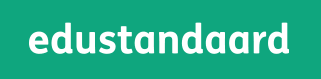 Aanmelding nieuwe communicatiecontext
voortgezet onderwijs
Register Instellingen en Opleidingen (RIO)Communicatiecontexten beschrijven de manier waarop met onderwijsinstellingen contact kan worden opgenomen over een bepaald onderwerp. Communicatiecontexten worden geregistreerd in RIO, waar contactgegevens gericht kunnen worden geraadpleegd door belanghebbende partijen, zoals DUO, de Onderwijsinspectie, leerplichtambtenaren, etc. Alleen de contactgegevens van de communicatiecontext Algemeen zijn openbaar beschikbaar. Zie voor meer informatie de website van Edustandaard.Vul a.u.b. per communicatiecontext één formulier in. Hoe meer informatie u geeft, hoe beter uw aanmelding beoordeeld kan worden!Hartelijk dank voor deze aanmelding! Uw aanmelding zal worden beoordeeld door de Werkgroep Waardelijsten RIO-vo. Mochten er nadere vragen zijn, dan nemen we contact met u op. De voortgang van de beoordeling van uw aanmelding kunt u volgen op de website van Edustandaard.Nummer aanmeldingIn te vullen door EdustandaardDatum aanmeldingVul hier de datum van aanmelding inNaam aanmelderVul hier uw naam inAanmeldende organisatieVul hier de naam van de organisatie in die het kenmerk aanmeldtE-mailadresVul hier uw e-mailadres inTelefoonnummerVul hier uw telefoonnummer inAanduiding contextVul hier de voorgestelde naam van de communicatiecontext inVraagJA / NEEToelichtingWaarover gaat de communicatie in deze communicatiecontext?Omschrijf de onderwerpen waarover wordt gecommuniceerdWie wil met uw organisatie in contact treden via deze communicatiecontext?Geef de partijen aan die met uw organisatie willen communicerenIs de communicatiecontext breed/landelijk toepasbaar voor uw onderwijssectorJA / NEEGeef eventueel een toelichtingMogen alleen partijen die de communicatiecontext aangaat de contactgegevens zien in het RIO-portaal?JA / NEEGeef eventueel een toelichtingIs de communicatiecontext al eerder aangemeld en toen afgekeurd?JA / NEEZo ja, geef dan aan waarom u de aanmelding opnieuw doet en wat er in de tussentijd is veranderdIs er algemeen toegankelijke achtergrondinformatie over de communicatiecontext beschikbaar?JA / NEEZo ja, geef dan aan waar deze informatie gevonden kan wordenOverwegingenIn te vullen door EdustandaardAdvies Bureau Edustandaard aan WerkgroepIn te vullen door Edustandaard